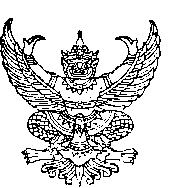 บันทึกข้อความส่วนราชการ หลักสูตร.............................................คณะศิลปศาสตร์ มหาวิทยาลัยอุบลราชธานี   โทร...............ที่  อว. 0604.9/			                             วันที่    เรื่อง    ขออนุมัติปฏิบัติงานนอกเวลาราชการปกติเรียน 	คณบดีคณะศิลปศาสตร์		ด้วยข้าพเจ้า..............................................................ตำแหน่ง.................................................มีความประสงค์ขออนุมัติปฏิบัติงานนอกเวลาราชการปกติเกี่ยวกับเรื่อง (ระบุภาระงานที่จะทำ)..................................................................................................................................................................................................		โดยขอเบิกค่าอาหารทำการนอกเวลาราชการตามระเบียบว่าด้วยการจ่ายเงินค่าตอบแทนการปฏิบัติงานนอกเวลาราชการ พ.ศ. 2550ระหว่างวันที่............................................................................ถึงวันที่................................................................โดยมีผู้ร่วมงาน  จำนวน..........................คน  ดังรายชื่อ  ดังต่อไปนี้		1........................................................................6....................................................................		2........................................................................7....................................................................		3........................................................................8....................................................................		4........................................................................9....................................................................		5........................................................................10..................................................................งบประมาณ..................................บาท		จึงเรียนมาเพื่อโปรดพิจารณา						(ลงชื่อ)                                           ผู้ขออนุมัติ/ผู้รับผิดชอบ						         (                                          )  โครงการ						(ลงชื่อ)                                             รองคณบดีที่เกี่ยวข้อง						         (                                          )  หัวหน้าสำนักงาน						(ลงชื่อ)                                           ผู้อนุมัติ						         		         (                                         )  คำอธิบาย	เมื่อโครงการ/กิจกรรม   ได้รับอนุมัติแล้วให้ดำเนินการขออนุมัติ (OT.) ก่อนการปฏิบัติงานอย่างน้อย 2-3 สัปดาห์ และเมื่อปฏิบัติงานเรียบร้อยแล้วให้เขียนรายงานการเบิกจ่าย(OT.) ภายใน 15 วันก่อนจัดโครงการ/กิจกรรมจัดทำบันทึกขออนุมัติปฏิบัติงานนอกเวลาราชการปกติ(OT.)  พร้อมกับแนบสำเนากิจกรรม/โครงการ (ที่ได้รับอนุมัติ) แล้วส่งส่งเลขาหลักสูตรฯ  เอกสารจะไปตามขั้นตอนในระบบการดำเนินงานของเจ้าหน้าที่หมายเหตุ : -  กรณีปรับหมวดโครงการ/กิจกรรม หรือเลื่อนจัดโครงการ/กิจกรรม ให้แนบบันทึกที่ขอปรับหมวดหรือเลื่อนจัดโครงการ/กิจกรรมมาพร้อมด้วย	    -  การขอเบิกOT.  ระยะเวลาการปฏิบัติงานจะต้องไม่ซ้ำซ้อนกับวันลาทุกกรณี  ไม่ซ้ำซ้อนกับเวลาราชการปกติของทางราชการ หรือวันที่เดินทางไปราชการ หลังปฏิบัติงานนอกเวลาราชการเสร็จสิ้น	1.แนบเอกสารชุดที่ดำเนินการขออนุมัติ(OT.)	2. จัดทำแบบฟอร์มขออนุมัติเบิกจ่าย OT.พร้อมระบุรายละเอียดการเบิกจ่าย	3.เมื่อจัดทำแบบฟอร์มแล้วส่งเลขาดำเนินการต่อให้   เลขาหลักสูตรส่งธุรการออกเลข เอกสารจะไปตามขั้นตอนในระบบการดำเนินงานของเจ้าหน้าที่	4.เมื่อผู้บริหารอนุมัติแล้ว ส่งคืนเอกสารที่เลขาหลักสูตรเพื่อรวบรวมไว้แนบเบิกจ่ายกิจกรรม/โครงการ 